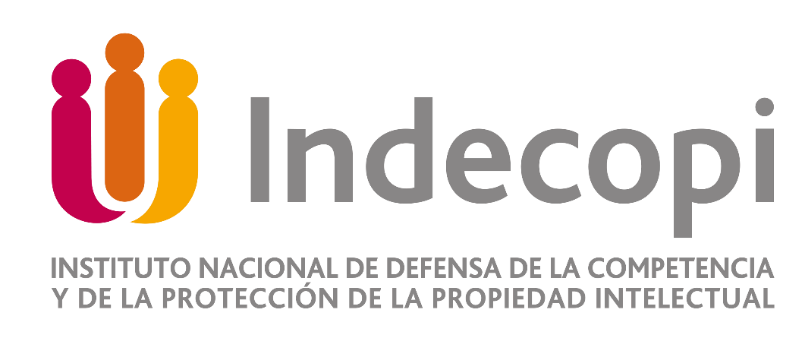 BASES ESTÁNDAR DE CONCURSO PÚBLICO PARA LA CONTRATACIÓN DE SERVICIOS EN GENERALCONCURSO PÚBLICO Nº002-2020-INDECOPICONTRATACIÓN DE SERVICIO DE MANTENIMIENTO CORRECTIVO DE LA SOLUCIÓN DEL CENTRO DE CONTACTO GENESYS DEL INDECOPIDEBER DE COLABORACIÓNLa Entidad y todo proveedor que se someta a las presentes Bases, sea como participante, postor y/o contratista, deben conducir su actuación conforme a los principios previstos en la Ley de Contrataciones del Estado. En este contexto, se encuentran obligados a prestar su colaboración al OSCE y a la Secretaría Técnica de la Comisión de Defensa de la Libre Competencia del INDECOPI, en todo momento según corresponda a sus competencias, a fin de comunicar presuntos casos de fraude, colusión y corrupción por parte de los funcionarios y servidores de la Entidad, así como los proveedores y demás actores que participan en el proceso de contratación.De igual forma, deben poner en conocimiento del OSCE y a la Secretaría Técnica de la Comisión de Defensa de la Libre Competencia del INDECOPI los indicios de conductas anticompetitivas que se presenten durante el proceso de contratación, en los términos del Decreto Legislativo N° 1034, "Ley de Represión de Conductas Anticompetitivas", o norma que la sustituya, así como las demás normas de la materia.La Entidad y todo proveedor que se someta a las presentes Bases, sea como participante, postor y/o contratista del proceso de contratación deben permitir al OSCE o a la Secretaría Técnica de la Comisión de Defensa de la Libre Competencia del INDECOPI el acceso a la información referida a las contrataciones del Estado que sea requerida, prestar testimonio o absolución de posiciones que se requieran, entre otras formas de colaboración.SECCIÓN GENERALDISPOSICIONES COMUNES DEL PROCEDIMIENTO DE SELECCIÓN(ESTA SECCIÓN NO DEBE SER MODIFICADA EN NINGÚN EXTREMO, BAJO SANCIÓN DE NULIDAD)REFERENCIASCuando en el presente documento se mencione la palabra Ley, se entiende que se está haciendo referencia a la Ley N° 30225, Ley de Contrataciones del Estado, y cuando se mencione la palabra Reglamento, se entiende que se está haciendo referencia al Reglamento de la Ley de Contrataciones del Estado aprobado por Decreto Supremo N° 344-2018-EF.Las referidas normas incluyen sus respectivas modificaciones, de ser el caso.CONVOCATORIASe realiza a través de su publicación en el SEACE de conformidad con lo señalado en el artículo 54 del Reglamento, en la fecha señalada en el calendario del procedimiento de selección, debiendo adjuntar las bases y resumen ejecutivo.  REGISTRO DE PARTICIPANTESEl registro de participantes se realiza conforme al artículo 55 del Reglamento. En el caso de un consorcio, basta que se registre uno (1) de sus integrantes.FORMULACIÓN DE CONSULTAS Y OBSERVACIONES A LAS BASESLa formulación de consultas y observaciones a las bases se efectúa de conformidad con lo establecido en los numerales 72.1 y 72.2 del artículo 72 del Reglamento.ABSOLUCIÓN DE CONSULTAS, OBSERVACIONES E INTEGRACIÓN DE BASESLa absolución de consultas, observaciones e integración de las bases se realizan conforme a las disposiciones previstas en los numerales 72.4 y 72.5 del artículo 72 del Reglamento. ELEVACIÓN AL OSCE DEL PLIEGO DE ABSOLUCIÓN DE CONSULTAS Y OBSERVACIONES E INTEGRACIÓN DE BASESLos cuestionamientos al pliego de absolución de consultas y observaciones así como a las bases integradas por supuestas vulneraciones a la normativa de contrataciones, a los principios que rigen la contratación pública u otra normativa  que tenga relación con el objeto de la contratación, pueden ser elevados al OSCE de acuerdo a lo indicado en los numerales del 72.8  al 72.11 del artículo 72 del Reglamento.La solicitud de elevación para emisión de Pronunciamiento se presenta ante la Entidad, la cual debe remitir al OSCE el expediente completo, de acuerdo a lo señalado en el artículo 124 del TUO de la Ley 27444, aprobado por Decreto Supremo N° 004-2019-JUS, al día hábil siguiente de recibida dicha solicitud.FORMA DE PRESENTACIÓN DE OFERTASLas ofertas se presentan conforme lo establecido en el artículo 59 del Reglamento. Las declaraciones juradas, formatos o formularios previstos en las bases que conforman la oferta deben estar debidamente firmados por el postor (firma manuscrita). Los demás documentos deben ser visados por el postor. En el caso de persona jurídica, por su representante legal, apoderado o mandatario designado para dicho fin y, en el caso de persona natural, por este o su apoderado. No se acepta el pegado de la imagen de una firma o visto. Las ofertas se presentan foliadas.PRESENTACIÓN Y APERTURA DE OFERTAS El participante presentará su oferta de manera electrónica a través del SEACE, desde las 00:01 horas hasta las 23:59 horas del día establecido para el efecto en el cronograma del procedimiento; adjuntando el archivo digitalizado que contenga los documentos que conforman la oferta de acuerdo a lo requerido en las bases.El participante debe verificar antes de su envío, bajo su responsabilidad, que el archivo pueda ser descargado y su contenido sea legible.En la apertura electrónica de la oferta, el comité de selección, verifica la presentación de lo exigido en la sección específica de las bases, de conformidad con el numeral 73.2 del artículo 73 del Reglamento y determina si las ofertas responden a las características y/o requisitos y condiciones de los Términos de Referencia, detallados en la sección específica de las bases. De no cumplir con lo requerido, la oferta se considera no admitida.EVALUACIÓN DE LAS OFERTASLa evaluación de las ofertas se realiza conforme a lo establecido en el artículo 74 del Reglamento. El desempate mediante sorteo se realiza de manera electrónica a través del SEACE.CALIFICACIÓN DE OFERTASLa calificación de las ofertas se realiza conforme a lo establecido en los numerales 75.1 y 75.2 del artículo 75 del Reglamento.SUBSANACIÓN DE LAS OFERTASLa subsanación de las ofertas se sujeta a lo establecido en el artículo 60 del Reglamento. El plazo que se otorgue para la subsanación no puede ser inferior a un (1) día hábil.La solicitud de subsanación se realiza de manera electrónica a través del SEACE y será remitida al correo electrónico consignado por el postor al momento de realizar su inscripción en el RNP, siendo su responsabilidad el permanente seguimiento de las notificaciones a dicho correo. La notificación de la solicitud se entiende efectuada el día de su envío al correo electrónico.La presentación de las subsanaciones se realiza a través del SEACE. No se tomará en cuenta la subsanación que se presente en físico a la Entidad.RECHAZO DE LAS OFERTASPrevio al otorgamiento de la buena pro, el comité de selección revisa las ofertas económicas que cumplen los requisitos de calificación, de conformidad con lo establecido para el rechazo de ofertas, previsto en el artículo 68 del Reglamento, de ser el caso.  De rechazarse alguna de las ofertas calificadas, el comité de selección revisa el cumplimiento de los requisitos de calificación de los postores que siguen en el orden de prelación, en caso las hubiere.OTORGAMIENTO DE LA BUENA PRODefinida la oferta ganadora, el comité de selección otorga la buena pro, mediante su publicación en el SEACE, incluyendo el cuadro comparativo y las actas debidamente motivadas de los resultados de la admisión, no admisión, evaluación, calificación, descalificación y el otorgamiento de la buena pro. CONSENTIMIENTO DE LA BUENA PROCuando se hayan presentado dos (2) o más ofertas, el consentimiento de la buena pro se produce a los ocho (8) días hábiles siguientes de la notificación de su otorgamiento, sin que los postores hayan ejercido el derecho de interponer el recurso de apelación. En caso que se haya presentado una sola oferta, el consentimiento de la buena pro se produce el mismo día de la notificación de su otorgamiento. El consentimiento del otorgamiento de la buena pro se publica en el SEACE al día hábil siguiente de producido. RECURSO DE APELACIÓNA través del recurso de apelación se pueden impugnar los actos dictados durante el desarrollo del procedimiento de selección hasta antes del perfeccionamiento del contrato.El recurso de apelación se presenta ante y es resuelto por el Tribunal de Contrataciones del Estado. Los actos que declaren la nulidad de oficio, la cancelación del procedimiento de selección y otros actos emitidos por el Titular de la Entidad que afecten la continuidad de este, se impugnan ante el Tribunal de Contrataciones del Estado.Plazos de interposición del recurso de apelación La apelación contra el otorgamiento de la buena pro o contra los actos dictados con anterioridad a ella se interpone dentro de los ocho (8) días hábiles siguientes de haberse notificado el otorgamiento de la buena pro. La apelación contra los actos dictados con posterioridad al otorgamiento de la buena pro, contra la declaración de nulidad, cancelación y declaratoria de desierto del procedimiento, se interpone dentro de los ocho (8) días hábiles siguientes de haberse tomado conocimiento del acto que se desea impugnar.PERFECCIONAMIENTO DEL CONTRATOLos plazos y el procedimiento para perfeccionar el contrato se realiza conforme a lo indicado en el artículo 141 del Reglamento.Para perfeccionar el contrato, el postor ganador de la buena pro debe presentar los documentos señalados en el artículo 139 del Reglamento y los previstos en la sección específica de las bases.GARANTÍASLas garantías que deben otorgar los postores y/o contratistas, según corresponda, son las de fiel cumplimiento del contrato y por los adelantos.GARANTÍA DE FIEL CUMPLIMIENTOComo requisito indispensable para perfeccionar el contrato, el postor ganador debe entregar a la Entidad la garantía de fiel cumplimiento del mismo por una suma equivalente al diez por ciento (10%) del monto del contrato original. Esta se mantiene vigente hasta la conformidad de la recepción de la prestación a cargo del contratista. GARANTÍA DE FIEL CUMPLIMIENTO POR PRESTACIONES ACCESORIASEn las contrataciones que conllevan la ejecución de prestaciones accesorias, tales como mantenimiento, reparación o actividades afines, se otorga una garantía adicional por una suma equivalente al diez por ciento (10%) del monto del contrato de la prestación accesoria, la misma que debe ser renovada periódicamente hasta el cumplimiento total de las obligaciones garantizadas. GARANTÍA POR ADELANTOEn caso se haya previsto en la sección específica de las bases la entrega de adelantos, el contratista debe presentar una garantía emitida por idéntico monto conforme a lo estipulado en el artículo 153 del Reglamento.REQUISITOS DE LAS GARANTÍASLas garantías que se presenten deben ser incondicionales, solidarias, irrevocables y de realización automática en el país, al solo requerimiento de la Entidad. Asimismo, deben ser emitidas por empresas que se encuentren bajo la supervisión directa de la Superintendencia de Banca, Seguros y Administradoras Privadas de Fondos de Pensiones y que cuenten con clasificación de riesgo B o superior. Asimismo,  deben estar autorizadas para emitir garantías; o estar consideradas en la última lista de bancos extranjeros de primera categoría que periódicamente publica el Banco Central de Reserva del Perú.EJECUCIÓN DE GARANTÍASLa Entidad puede solicitar la ejecución de las garantías conforme a los supuestos contemplados en el artículo 155 del Reglamento.ADELANTOSLa Entidad puede entregar adelantos directos al contratista, los que en ningún caso exceden en conjunto del treinta por ciento (30%) del monto del contrato original, siempre que ello haya sido previsto en la sección específica de las bases.PENALIDADES PENALIDAD POR MORA EN LA EJECUCIÓN DE LA PRESTACIÓNEn caso de retraso injustificado del contratista en la ejecución de las prestaciones objeto del contrato, la Entidad le aplica automáticamente una penalidad por mora por cada día de atraso, de conformidad con el artículo 162 del Reglamento.OTRAS PENALIDADESLa Entidad puede establecer penalidades distintas a la mencionada en el numeral precedente, según lo previsto en el artículo 163 del Reglamento y lo indicado en la sección específica de las bases. Estos dos tipos de penalidades se calculan en forma independiente y pueden alcanzar cada una un monto máximo equivalente al diez por ciento (10%) del monto del contrato vigente, o de ser el caso, del ítem que debió ejecutarse.INCUMPLIMIENTO DEL CONTRATOLas causales para la resolución del contrato, serán aplicadas de conformidad con el artículo 36 de la Ley y 164 del Reglamento.PAGOSEl pago se realiza después de ejecutada la respectiva prestación, pudiendo contemplarse pagos a cuenta, según la forma establecida en la sección específica de las bases o en el contrato. La Entidad paga las contraprestaciones pactadas a favor del contratista dentro de los diez (10) días calendario siguientes de otorgada la conformidad de los servicios, siempre que se verifiquen las condiciones establecidas en el contrato para ello, bajo responsabilidad del funcionario competente.La conformidad se emite en un plazo máximo de siete (7) días de producida la recepción, salvo que se requiera efectuar pruebas que permitan verificar el cumplimiento de la obligación, en cuyo caso la conformidad se emite en un plazo máximo de quince (15) días, bajo responsabilidad del funcionario que debe emitir la conformidad.En el caso que se haya suscrito contrato con un consorcio, el pago se realizará de acuerdo a lo que se indique en el contrato de consorcio.DISPOSICIONES FINALESTodos los demás aspectos del presente procedimiento no contemplados en las bases se regirán supletoriamente por la Ley y su Reglamento, así como por las disposiciones legales vigentes.SECCIÓN ESPECÍFICACONDICIONES ESPECIALES DEL PROCEDIMIENTO DE SELECCIÓN(EN ESTA SECCIÓN LA ENTIDAD DEBERÁ COMPLETAR LA INFORMACIÓN EXIGIDA, DE ACUERDO A LAS INSTRUCCIONES INDICADAS)ENTIDAD CONVOCANTEOBJETO DE LA CONVOCATORIAEl presente procedimiento de selección tiene por objeto la contratación del “Servicio de mantenimiento correctivo de la solución del centro de contacto Genesys del Indecopi”.EXPEDIENTE DE CONTRATACIÓNEl expediente de contratación fue aprobado mediante Resolución N° 074-2020-GEG/INDECOPI el 20 de agosto de 2020.FUENTE DE FINANCIAMIENTORecursos Directamente RecaudadosSISTEMA DE CONTRATACIÓNEl presente procedimiento se rige por el sistema de SUMA ALZADA, de acuerdo con lo establecido en el expediente de contratación respectivo.DISTRIBUCIÓN DE LA BUENA PROEl requerimiento puede atendido por un solo proveedor, no siendo necesario distribuir la buena pro.ALCANCES DEL REQUERIMIENTOEl alcance de la prestación está definido en el Capítulo III de la presente sección de las bases.PLAZO DE PRESTACIÓN DEL SERVICIOLos servicios materia de la presente convocatoria se prestarán en el plazo de mil noventa y cinco (1 095) días calendario, contados del día siguiente de la firma del contrato o a partir del día siguiente de la fecha de culminación del contrato vigente, en concordancia con lo establecido en el expediente de contratación.La Gerencia de Tecnologías de la Información se reunirá con el contratista para dar inicio al kick off, como máximo a los cinco (5) días calendario, contados del día siguiente de la firma del contrato o a partir del día siguiente de la fecha de culminación del contrato vigente.COSTO DE REPRODUCCIÓN Y ENTREGA DE BASESLos participantes registrados tienen el derecho de recabar un ejemplar de las bases, para cuyo efecto deben cancelar S/ 5.00 (cinco con 00/100 Soles) en la Caja del Indecopi. El ejemplar de las bases se entregará en Av. Del Aire Nº 384 – San Borja.BASE LEGALDecreto Legislativo N° 1440, Decreto Legislativo del Sistema Nacional de Presupuesto Público.Decreto de Urgencia Nº 014-2019, Presupuesto del Sector Público para el Año Fiscal 2020. Decreto de Urgencia N° 015-2019, Equilibrio Financiero del Presupuesto del Sector Público. del año fiscal 2020. Texto Único Ordenado de la Ley Nº 30225, Ley de Contrataciones del Estado aprobado mediante Decreto Supremo N° 082-2019-EF. Decreto Supremo N° 344-2018-EF, Reglamento de la Ley N° 30225, Ley de Contrataciones del Estado, modificado por los Decretos Supremos N° 377-2019-EF y N° 168-2020-EF.Ley N° 27444, Ley del Procedimiento Administrativo General.Texto Único Ordenado de la Ley N° 27806, Ley de Transparencia y de Acceso a la Información Pública.Código Civil. Directivas del OSCE. Decreto Supremo Nº 007-2008-TR, Texto Único Ordenado de la Ley de Promoción de la Competitividad, Formalización y Desarrollo de la Micro y Pequeña empresa y del acceso al empleo decente, Ley MYPE. Decreto Supremo N° 103-2020, Decreto Supremo que establece disposiciones reglamentarias para la tramitación de los procedimientos de selección que se reinicien en el marco del Texto Único Ordenado de la Ley Nº 30225 Cualquier otra disposición legal vigente que permita desarrollar el objeto de la convocatoria, que no contravenga lo regulado por la Ley de Contrataciones del Estado y su Reglamento Las referidas normas incluyen sus respectivas modificaciones, de ser el caso.CALENDARIO DEL PROCEDIMIENTO DE SELECCIÓNSegún el cronograma de la ficha de selección de la convocatoria publicada en el SEACE.CONTENIDO DE LAS OFERTASLa oferta contendrá, además de un índice de documentos, la siguiente documentación:Documentación de presentación obligatoria Documentos para la admisión de la ofertaDeclaración jurada de datos del postor. (Anexo Nº 1)Documento que acredite la representación de quien suscribe la oferta, será verificado conforme a la disposición indicada en el siguiente párrafo de advertencia: En caso de persona jurídica, copia del certificado de vigencia de poder del representante legal, apoderado o mandatario designado para tal efecto.En caso de persona natural, copia del documento nacional de identidad o documento análogo, o del certificado de vigencia de poder otorgado por persona natural, del apoderado o mandatario, según corresponda.El certificado de vigencia de poder expedido por registros públicos no debe tener una antigüedad mayor de treinta (30) días calendario a la presentación de ofertas, computada desde la fecha de emisión.En el caso de consorcios, este documento debe ser presentado por cada uno de los integrantes del consorcio que suscriba la promesa de consorcio, según corresponda.Declaración jurada de acuerdo con el literal b) del artículo 52 del Reglamento. (Anexo Nº 2)Declaración jurada de cumplimiento de los Términos de Referencia contenidos en el numeral 3.1 del Capítulo III de la presente sección. (Anexo Nº 3)Declaración jurada de plazo de prestación del servicio. (Anexo Nº 4)Promesa de consorcio con firmas legalizadas, de ser el caso, en la que se consigne los integrantes, el representante común, el domicilio común y las obligaciones a las que se compromete cada uno de los integrantes del consorcio así como el porcentaje equivalente a dichas obligaciones.  (Anexo Nº 5)El precio de la oferta en SOLES debe registrarse directamente en el formulario electrónico del SEACE.En el caso de procedimientos convocados a suma alzada únicamente se debe adjuntar el Anexo N° 6, cuando corresponda indicar el monto de la oferta de la prestación accesoria o que el postor goza de alguna exoneración legal.El precio total de la oferta y los subtotales que lo componen son expresados con dos (2) decimales. Los precios unitarios pueden ser expresados con más de dos (2) decimales.Documentos para acreditar los requisitos de calificaciónIncorporar en la oferta los documentos que acreditan los “Requisitos de Calificación” que se detallan en el numeral 3.2 del Capítulo III de la presente sección de las bases.   Documentación de presentación facultativa:Ninguna.  REQUISITOS PARA PERFECCIONAR EL CONTRATOEl postor ganador de la buena pro debe presentar los siguientes documentos para perfeccionar el contrato:CARTA FIANZA como garantía de fiel cumplimiento del contrato.Contrato de consorcio con firmas legalizadas ante Notario de cada uno de los integrantes de ser el caso.Declaración jurada de confidencialidad. (Anexo Nº 9) Carta de autorización (para el pago con abonos en la cuenta bancaria del proveedor) de acuerdo con la Directiva Nº 001-2007- EF/77.15, aprobada con Resolución Directoral N° 002- 2007-EF/77.15 y modificatorias, el pago se realizará a través de esta cuenta, en el caso de proveedores no domiciliados, deben indicar el número de su cuenta bancaria y la entidad bancaria en el exterior. (Anexo Nº 10) Copia de la vigencia del poder del representante legal de la empresa que acredite que cuenta con facultades para perfeccionar el contrato, cuando corresponda.Copia de DNI del postor en caso de persona natural, o de su representante legal en caso de persona jurídica.Los documentos indicados en los literales e) y f) serán verificados a través de la Plataforma de Interoperabilidad del Estado – PIDE, de acuerdo con el siguiente párrafo de advertencia:Domicilio para efectos de la notificación durante la ejecución del contrato.Detalle de los precios unitarios del precio ofertado.Estructura de costos por cada entregable trimestral.Copia simple de la certificación o constancia que acredite que los ESPECIALISTAS EN GENESYS cuentan con certificación oficial vigente en Genesys Inbound Voice y Genesys Voice Plataform.PERFECCIONAMIENTO DEL CONTRATOEl contrato se perfecciona con la suscripción del documento que lo contiene. Para dicho efecto el postor ganador de la buena pro, dentro del plazo previsto en el artículo 141 del Reglamento, debe presentar la documentación requerida en mesa de partes del Indecopi sito en Calle de la Prosa N° 104 - San Borja, en el horario de 08:30 a 16:30 horas.FORMA DE PAGOLa Entidad realizará el pago de la contraprestación pactada a favor del contratista, previa conformidad de cada uno de los entregables completos detallados en el numeral 5.5 de los términos de referencia; de acuerdo al siguiente detalle:Para efectos del pago de las contraprestaciones ejecutadas por el contratista, la Entidad debe contar con la siguiente documentación:Informe del funcionario responsable de la Gerencia de Tecnologías de la Información emitiendo la conformidad de la prestación efectuada.Comprobante de pago.Entregables completos detallados en el numeral 5.5 de los términos de referencia. Dicha documentación se debe presentar en mesa de partes de la sede central del Indecopi, ubicada en Calle de la Prosa N° 104 - San Borja, o a través del canal virtual que establezca el Indecopi, dentro del horario de 08:30 a 16:30 horas en tanto exista limitaciones de movilidad y por razones de seguridad sanitaria que disponga el gobierno Central o las autoridades del Indecopi en marco del COVID-19.TÉRMINOS DE REFERENCIACUADRO N° 1DESCRIPCION DE LA SOLUCIÓN DEL CENTRO DE CONTACTO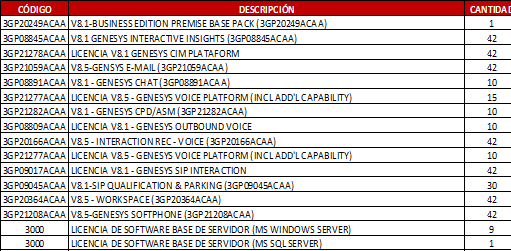 CUADRO N° 2INFORME DETALLADO DE LOS MANTENIMIENTOS CORRECTIVOS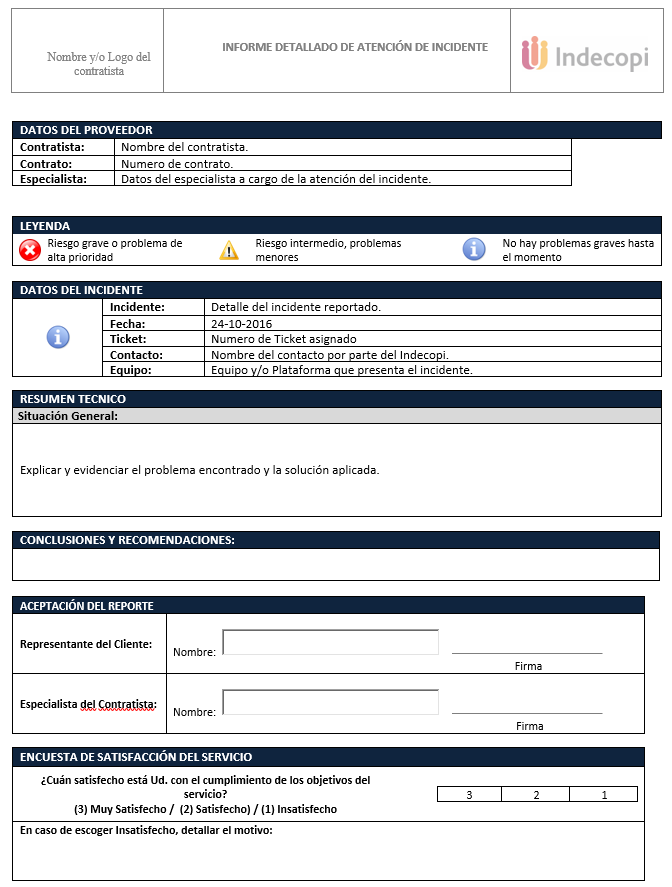 REQUISITOS DE CALIFICACIÓNLa evaluación se realiza sobre la base de cien (100) puntos.Para determinar la oferta con el mejor puntaje y el orden de prelación de las ofertas, se considera lo siguiente:Conste por el presente documento, la contratación del SERVICIO DE MANTENIMIENTO CORRECTIVO DE LA SOLUCIÓN DEL CENTRO DE CONTACTO GENESYS DEL INDECOPI, que celebra de una parte el INSTITUTO NACIONAL DE DEFENSA DE LA COMPETENCIA Y DE LA PROTECCIÓN DE LA PROPIEDAD INTELECTUAL, en adelante EL INDECOPI, con RUC Nº 20133840533, con domicilio legal en Calle de la Prosa N° 104, distrito de San Borja, provincia y departamento de Lima, representada por [………..…], identificado con DNI Nº [………], y de otra parte [……………….....................], con RUC Nº [................], con domicilio legal en [……………….....................], inscrita en la Ficha N° [……………….........] Asiento N° [……….......] del Registro de Personas Jurídicas de la ciudad de [………………], debidamente representado por su Representante Legal, [……………….....................], con DNI N° [………………..], según poder inscrito en la Ficha N° […………..], Asiento N° […………] del Registro de Personas Jurídicas de la ciudad de […………], a quien en adelante se le denominará EL CONTRATISTA en los términos y condiciones siguientes:CLÁUSULA PRIMERA: ANTECEDENTESCon fecha [………………..], el comité de selección adjudicó la buena pro del CONCURSO PÚBLICO Nº 002-2020-INDECOPI  para la contratación del SERVICIO DE MANTENIMIENTO CORRECTIVO DE LA SOLUCIÓN DEL CENTRO DE CONTACTO GENESYS DEL INDECOPI, a [INDICAR NOMBRE DEL GANADOR DE LA BUENA PRO], cuyos detalles e importe constan en los documentos integrantes del presente contrato.CLÁUSULA SEGUNDA: OBJETO El presente contrato tiene por objeto la contratación del SERVICIO DE MANTENIMIENTO CORRECTIVO DE LA SOLUCIÓN DEL CENTRO DE CONTACTO GENESYS DEL INDECOPI.CLÁUSULA TERCERA: MONTO CONTRACTUALEl monto total del presente contrato asciende a [CONSIGNAR MONEDA Y MONTO], que incluye todos los impuestos de Ley.Este monto comprende el costo del servicio, todos los tributos, seguros, transporte, inspecciones, pruebas y, de ser el caso, los costos laborales conforme a la legislación vigente, así como cualquier otro concepto que pueda tener incidencia sobre la ejecución del servicio materia del presente contrato. CLÁUSULA CUARTA: DEL PAGOEL INDECOPI se obliga a pagar la contraprestación a EL CONTRATISTA en SOLES, previa conformidad de cada uno de los entregables completos detallados en el numeral 5.5 de los términos de referencia, luego de la recepción formal y completa de la documentación correspondiente, según lo establecido en el artículo 171 del Reglamento de la Ley de Contrataciones del Estado; de acuerdo al siguiente detalle:Para tal efecto, el responsable de otorgar la conformidad de la prestación deberá hacerlo en un plazo que no excederá de los siete (7) días de producida la recepción, salvo que se requiera efectuar pruebas que permitan verificar el cumplimiento de la obligación, en cuyo caso la conformidad se emite en un plazo máximo de quince (15) días, bajo responsabilidad de dicho funcionario.EL INDECOPI debe efectuar el pago de las contraprestaciones pactadas a favor de EL CONTRATISTA dentro de los diez (10) días calendario siguientes de otorgada la conformidad de los servicios, siempre que se verifiquen las condiciones establecidas en el contrato para ello, bajo responsabilidad del funcionario competente.En caso de retraso en el pago por parte de EL INDECOPI, salvo que se deba a caso fortuito o fuerza mayor, EL CONTRATISTA tendrá derecho al pago de intereses legales conforme a lo establecido en el artículo 39 de la Ley de Contrataciones del Estado y en el artículo 171 de su Reglamento, los que se computan desde la oportunidad en que el pago debió efectuarse.CLÁUSULA QUINTA: DEL PLAZO DE LA EJECUCIÓN DE LA PRESTACIÓNEl plazo de ejecución del presente contrato es de mil noventa y cinco (1 095) días calendario, el mismo que se computa desde el día siguiente de la firma del contrato o a partir del día siguiente de la fecha de culminación del contrato vigente.La Gerencia de Tecnologías de la Información se reunirá con el contratista para dar inicio al kick off, como máximo a los cinco (5) días calendario, contados del día siguiente de la firma del contrato o a partir del día siguiente de la fecha de culminación del contrato vigente.CLÁUSULA SEXTA: PARTES INTEGRANTES DEL CONTRATOEl presente contrato está conformado por las bases integradas, la oferta ganadora, así como los documentos derivados del procedimiento de selección que establezcan obligaciones para las partes.CLÁUSULA SÉTIMA: GARANTÍASEL CONTRATISTA entregó al perfeccionamiento del contrato la respectiva garantía incondicional, solidaria, irrevocable, y de realización automática en el país al solo requerimiento, a favor de EL INDECOPI, por los conceptos, montos y vigencias siguientes:De fiel cumplimiento del contrato: [CONSIGNAR EL MONTO], a través de la CARTA FIANZA N° [INDICAR NÚMERO DEL DOCUMENTO] emitida por [SEÑALAR EMPRESA QUE LA EMITE]. Monto que es equivalente al diez por ciento (10%) del monto del contrato original, la misma que debe mantenerse vigente hasta la conformidad de la recepción de la prestación.CLÁUSULA OCTAVA: EJECUCIÓN DE GARANTÍAS POR FALTA DE RENOVACIÓNEL INDECOPI puede solicitar la ejecución de las garantías cuando EL CONTRATISTA no las hubiere renovado antes de la fecha de su vencimiento, conforme a lo dispuesto por el literal a) del numeral 155.1 del artículo 155 del Reglamento de la Ley de Contrataciones del Estado.CLÁUSULA NOVENA: CONFORMIDAD DE LA PRESTACIÓN DEL SERVICIOLa conformidad de la prestación del servicio se regula por lo dispuesto en el artículo 168 del Reglamento de la Ley de Contrataciones del Estado. La conformidad será otorgada por la Gerencia de Tecnologías de la Información en el plazo máximo de siete (7) días o máximo quince (15) días, en caso se requiera efectuar pruebas que permitan verificar el cumplimiento de la obligación, de producida la recepción de cada uno de los entregables completos indicados en el numeral 5.5 de los términos de referencia.De existir observaciones, EL INDECOPI las comunica a EL CONTRATISTA, indicando claramente el sentido de estas, otorgándole un plazo para subsanar no menor de dos (2) ni mayor de ocho (8) días. Dependiendo de la complejidad o sofisticación de las subsanaciones a realizar el plazo para subsanar no puede ser menor de cinco (5) ni mayor de quince (15) días. Si pese al plazo otorgado, EL CONTRATISTA no cumpliese a cabalidad con la subsanación, EL INDECOPI puede otorgar a El CONTRATISTA periodos adicionales para las correcciones pertinentes. En este supuesto corresponde aplicar la penalidad por mora desde el vencimiento del plazo para subsanar.Este procedimiento no resulta aplicable cuando los servicios manifiestamente no cumplan con las características y condiciones ofrecidas, en cuyo caso EL INDECOPI no otorga la conformidad, debiendo considerarse como no ejecutada la prestación, aplicándose la penalidad que corresponda por cada día de atraso. CLÁUSULA DÉCIMA: DECLARACIÓN JURADA DEL CONTRATISTAEL CONTRATISTA declara bajo juramento que se compromete a cumplir las obligaciones derivadas del presente contrato, bajo sanción de quedar inhabilitado para contratar con el Estado en caso de incumplimiento.CLÁUSULA UNDÉCIMA: RESPONSABILIDAD POR VICIOS OCULTOSLa conformidad del servicio por parte de EL INDECOPI no enerva su derecho a reclamar posteriormente por defectos o vicios ocultos, conforme a lo dispuesto por los artículos 40 de la Ley de Contrataciones del Estado y 173 de su Reglamento.El plazo máximo de responsabilidad de EL CONTRATISTA es de un (1) año contado a partir de la conformidad otorgada por EL INDECOPI.CLÁUSULA DUODÉCIMA: PENALIDADESSi EL CONTRATISTA incurre en retraso injustificado en la ejecución de las prestaciones objeto del contrato, EL INDECOPI le aplica automáticamente una penalidad por mora por cada día de atraso, de acuerdo a la siguiente fórmula:Donde:F = 0.25 para plazos mayores a sesenta (60) días o;F = 0.40 para plazos menores o iguales a sesenta (60) días.El retraso se justifica a través de la solicitud de ampliación de plazo debidamente aprobado. Adicionalmente, se considera justificado el retraso y en consecuencia no se aplica penalidad, cuando EL CONTRATISTA acredite, de modo objetivamente sustentado, que el mayor tiempo transcurrido no le resulta imputable. En este último caso la calificación del retraso como justificado por parte de EL INDECOPI no da lugar al pago de gastos generales ni costos directos de ningún tipo, conforme el numeral 162.5 del artículo 162 del Reglamento de la Ley de Contrataciones del Estado.OTRAS PENALIDADES Cualquier retraso para la solución del incidente implicará se aplique al contratista las siguientes penalidades: Estas penalidades se deducen de los pagos a cuenta o del pago final, según corresponda; o si fuera necesario, se cobra del monto resultante de la ejecución de la garantía de fiel cumplimiento.Estos dos (2) tipos de penalidades pueden alcanzar cada una un monto máximo equivalente al diez por ciento (10%) del monto del contrato vigente, o de ser el caso, del ítem que debió ejecutarse.Cuando se llegue a cubrir el monto máximo de la penalidad por mora o el monto máximo para otras penalidades, de ser el caso, EL INDECOPI puede resolver el contrato por incumplimiento.CLÁUSULA DÉCIMA TERCERA: RESOLUCIÓN DEL CONTRATOCualquiera de las partes puede resolver el contrato, de conformidad con el numeral 32.3 del artículo 32 y artículo 36 de la Ley de Contrataciones del Estado, y el artículo 164 de su Reglamento. De darse el caso, EL INDECOPI procederá de acuerdo a lo establecido en el artículo 165 del Reglamento de la Ley de Contrataciones del Estado.CLÁUSULA DÉCIMA CUARTA: RESPONSABILIDAD DE LAS PARTES Cuando se resuelva el contrato por causas imputables a algunas de las partes, se debe resarcir los daños y perjuicios ocasionados, a través de la indemnización correspondiente. Ello no obsta la aplicación de las sanciones administrativas, penales y pecuniarias a que dicho incumplimiento diere lugar, en el caso que éstas correspondan.  Lo señalado precedentemente no exime a ninguna de las partes del cumplimiento de las demás obligaciones previstas en el presente contrato.CLÁUSULA DÉCIMA QUINTA: ANTICORRUPCIÓN EL CONTRATISTA declara y garantiza no haber, directa o indirectamente, o tratándose de una persona jurídica a través de sus socios, integrantes de los órganos de administración, apoderados, representantes legales, funcionarios, asesores o personas vinculadas a las que se refiere el artículo 7 del Reglamento de la Ley de Contrataciones del Estado, ofrecido, negociado o efectuado, cualquier pago o, en general, cualquier beneficio o incentivo ilegal en relación al contrato.Asimismo, EL CONTRATISTA se obliga a conducirse en todo momento, durante la ejecución del contrato, con honestidad, probidad, veracidad e integridad y de no cometer actos ilegales o de corrupción, directa o indirectamente o a través de sus socios, accionistas, participacionistas, integrantes de los órganos de administración, apoderados, representantes legales, funcionarios, asesores y personas vinculadas a las que se refiere el artículo 7 del Reglamento de la Ley de Contrataciones del Estado. Además, EL CONTRATISTA se compromete a i) comunicar a las autoridades competentes, de manera directa y oportuna, cualquier acto o conducta ilícita o corrupta de la que tuviera conocimiento; y ii) adoptar medidas técnicas, organizativas y/o de personal apropiadas para evitar los referidos actos o prácticas.CLÁUSULA DÉCIMA SEXTA: MARCO LEGAL DEL CONTRATOSólo en lo no previsto en este contrato, en la Ley de Contrataciones del Estado y su Reglamento, en las directivas que emita el OSCE y demás normativa especial que resulte aplicable, serán de  aplicación supletoria las disposiciones pertinentes del Código Civil vigente, cuando corresponda, y demás normas de derecho privado.CLÁUSULA DÉCIMA SÉTIMA: SOLUCIÓN DE CONTROVERSIASLas controversias que surjan entre las partes durante la ejecución del contrato se resuelven mediante conciliación o arbitraje, según el acuerdo de las partes.Cualquiera de las partes tiene derecho a iniciar el arbitraje a fin de resolver dichas controversias dentro del plazo de caducidad previsto en la Ley de Contrataciones del Estado y su Reglamento. Facultativamente, cualquiera de las partes tiene el derecho a solicitar una conciliación dentro del plazo de caducidad correspondiente, según lo señalado en el artículo 224 del Reglamento de la Ley de Contrataciones del Estado, sin perjuicio de recurrir al arbitraje, en caso no se llegue a un acuerdo entre ambas partes o se llegue a un acuerdo parcial. Las controversias sobre nulidad del contrato solo pueden ser sometidas a arbitraje.El Laudo arbitral emitido es inapelable, definitivo y obligatorio para las partes desde el momento de su notificación, según lo previsto en el numeral 45.21 del artículo 45 de la Ley de Contrataciones del Estado.CLÁUSULA DÉCIMA OCTAVA: CONFIDENCIALIDADEL CONTRATISTA se compromete a mantener reserva, y no revelar a tercero alguno sin previa conformidad escrita por EL INDECOPI, toda información que le sea suministrada y se genere producto de la prestación efectuada.En tal sentido, EL CONTRATISTA deberá dar cumplimiento a todas las políticas y estándares definidos por la Entidad (las cuales serán entregadas por la Sub Gerencia de Logística y Control Patrimonial en la firma del contrato), en materia de seguridad de la información. Dicha obligación comprende la información que se entrega, como también la que se genera durante la realización de las actividades y la información producida una vez que se haya concluido el servicio. Dicha información puede consistir en mapas, dibujos, fotografías, mosaicos, planos, informes, recomendaciones, cálculos, documentos y demás documentos e información compilados o recibidos por EL CONTRATISTA.EL CONTRATISTA responderá por los daños que puedan causarse en caso de producirse la violación de la confidencialidad, durante y luego de culminada la prestación.CLÁUSULA DÉCIMA NOVENA: PROTECCIÓN DE DATOS PERSONALESEL CONTRATISTA y EL INDECOPI declaran y reconocen que cualquier intercambio de datos personales (los que podrían contener datos sensibles) que pueda producirse entre ellos, en el marco del cumplimiento de la prestación, serán sometidas a los principios, medidas y disposiciones previstas en la Ley N° 29733, Ley de Protección de Datos Personales, su reglamento, directiva y demás normas modificatorias, complementarias y conexas.En caso EL CONTRATISTA transfiera a EL INDECOPI, datos personales de sus colaboradores, clientes o de terceros, como parte del cumplimiento de la prestación, EL CONTRATISTA declara que para ello cuenta con el consentimiento libre, previo, voluntario, expreso, informado e inequívoco de cada uno de los titulares de los datos personales.EL CONTRATISTA, en el marco del cumplimiento de la prestación podrá proporcionar a EL INDECOPI datos personales de sus colaboradores, clientes o terceros para su tratamiento, sin que ello implique la transferencia de los mismos, asumiendo EL INDECOPI la condición de encargado del tratamiento de los datos personales proporcionados por EL CONTRATISTA.EL INDECOPI declara que los datos personales proporcionados por EL CONTRATISTA, así como aquellos generados o recopilados en el marco de la prestación serán tratados en forma confidencial y estarán sujetos a estrictas medidas de seguridad, conforme lo dispone la Ley N° 29733, Ley de Protección de Datos Personales, su reglamento, directiva y demás normas modificatorias, complementarias y conexas.De igual modo, en caso EL INDECOPI proporcione a EL CONTRATISTA datos personales o éste último deba recopilarlos o generarlos, en el marco del cumplimiento de la prestación, EL CONTRATISTA declara conocer que asume la condición de encargado del tratamiento y, por tanto, se compromete a no utilizar o tratar los datos personales proporcionados, generados o recopilados con una finalidad distinta a aquella por la que le fueron entregados o por la que son generados o recopilados, así como a no transferirlos o divulgarlos a terceros, con excepción de entidades públicas, cuando estas lo soliciten en el marco del cumplimiento de sus funciones debidamente sustentadas, o el poder judicial, cuando sea solicitado mediante la orden judicial correspondiente, debiendo notificar de ello a EL INDECOPI dentro de las veinticuatro (24) horas de recibido el requerimiento. Asimismo, EL CONTRATISTA se compromete a que los datos personales proporcionados por EL INDECOPI serán tratados en forma confidencial y estarán sujetos a estrictas medidas de seguridad, conforme lo dispone la Ley N° 29733, Ley de Protección de Datos Personales, su reglamento, directiva y demás normas modificatorias, complementarias y conexas.En caso EL INDECOPI y/o EL CONTRATISTA asuman la condición de encargados del tratamiento de los datos personales que se pudieran proporcionar entre sí, se comprometen a conservarlos por el plazo de dos (2) años contados desde la culminación de la finalidad de la prestación, debiendo una vez vencido dicho plazo, destruir los datos que se encuentren en su poder o en el de sus colaboradores o funcionarios, en un plazo no mayor a cinco (5) días hábiles.EL INDECOPI y EL CONTRATISTA declaran que se someten a las disposiciones previstas por la Ley N° 29733, Ley de Protección de Datos Personales, su reglamento, directiva y demás normas modificatorias, complementarias y conexas.CLÁUSULA VIGÉSIMA: FACULTAD DE ELEVAR A ESCRITURA PÚBLICACualquiera de las partes puede elevar el presente contrato a Escritura Pública corriendo con todos los gastos que demande esta formalidad.CLÁUSULA VIGÉSIMA PRIMERA: DOMICILIO PARA EFECTOS DE LA EJECUCIÓN    CONTRACTUALLas partes declaran el siguiente domicilio para efecto de las notificaciones que se realicen durante la ejecución del presente contrato:DOMICILIO DE EL INDECOPI: [...........................]DOMICILIO DEL CONTRATISTA: [CONSIGNAR EL DOMICILIO SEÑALADO POR EL POSTOR GANADOR DE LA BUENA PRO AL PRESENTAR LOS REQUISITOS PARA EL PERFECCIONAMIENTO DEL CONTRATO]La variación del domicilio aquí declarado de alguna de las partes debe ser comunicada a la otra parte, formalmente y por escrito, con una anticipación no menor de quince (15) días calendario.De acuerdo con las bases integradas, la oferta y las disposiciones del presente contrato, las partes lo firman por duplicado en señal de conformidad en la ciudad de [................] al [CONSIGNAR FECHA].ANEXOSANEXO Nº 1SeñoresCOMITÉ DE SELECCIÓNCONCURSO PÚBLICO Nº 002-2020-INDECOPIPresente.-El que se suscribe, [……………..], postor y/o Representante Legal de [CONSIGNAR EN CASO DE SER PERSONA JURÍDICA], identificado con [CONSIGNAR TIPO DE DOCUMENTO DE IDENTIDAD] N° [CONSIGNAR NÚMERO DE DOCUMENTO DE IDENTIDAD], con poder inscrito en la localidad de [CONSIGNAR EN CASO DE SER PERSONA JURÍDICA] en la Ficha Nº [CONSIGNAR EN CASO DE SER PERSONA JURÍDICA] Asiento Nº [CONSIGNAR EN CASO DE SER PERSONA JURÍDICA], DECLARO BAJO JURAMENTO que la siguiente información se sujeta a la verdad:Autorización de notificación por correo electrónico:… [CONSIGNAR SÍ O NO] autorizo que se notifiquen al correo electrónico indicado las siguientes actuaciones: Solicitud de la descripción a detalle de todos los elementos constitutivos de la oferta. Solicitud de subsanación de los requisitos para perfeccionar el contrato.Solicitud al postor que ocupó el segundo lugar en el orden de prelación para presentar los documentos para perfeccionar el contrato.Respuesta a la solicitud de acceso al expediente de contratación.Notificación de la orden de serviciosAsimismo, me comprometo a remitir la confirmación de recepción, en el plazo máximo de dos (2) días hábiles de recibida la comunicación.[CONSIGNAR CIUDAD Y FECHA]ANEXO Nº 1SeñoresCOMITÉ DE SELECCIÓNCONCURSO PÚBLICO Nº 002-2020-INDECOPI Presente.-El que se suscribe, [……………..], representante común del consorcio [CONSIGNAR EL NOMBRE DEL CONSORCIO], identificado con [CONSIGNAR TIPO DE DOCUMENTO DE IDENTIDAD] N° [CONSIGNAR NÚMERO DE DOCUMENTO DE IDENTIDAD], DECLARO BAJO JURAMENTO que la siguiente información se sujeta a la verdad:Autorización de notificación por correo electrónico:… [CONSIGNAR SÍ O NO] autorizo que se notifiquen al correo electrónico indicado las siguientes actuaciones:Solicitud de la descripción a detalle de todos los elementos constitutivos de la oferta. Solicitud de subsanación de los requisitos para perfeccionar el contrato.Solicitud al postor que ocupó el segundo lugar en el orden de prelación para presentar los documentos para perfeccionar el contrato.Respuesta a la solicitud de acceso al expediente de contratación.Notificación de la orden de serviciosAsimismo, me comprometo a remitir la confirmación de recepción, en el plazo máximo de dos (2) días hábiles de recibida la comunicación.[CONSIGNAR CIUDAD Y FECHA]ANEXO Nº 2DECLARACIÓN JURADA (ART. 52 DEL REGLAMENTO DE LA LEY DE CONTRATACIONES DEL ESTADO)SeñoresCOMITÉ DE SELECCIÓNCONCURSO PÚBLICO Nº 002-2020-INDECOPI Presente.-Mediante el presente el suscrito, postor y/o Representante Legal de [CONSIGNAR EN CASO DE SER PERSONA JURÍDICA], declaro bajo juramento: No haber incurrido y me obligo a no incurrir en actos de corrupción, así como a respetar el principio de integridad. No tener impedimento para postular en el procedimiento de selección ni para contratar con el Estado, conforme al artículo 11 de la Ley de Contrataciones del Estado.Que mi información (en caso que el postor sea persona natural) o la información de la persona jurídica que represento, registrada en el RNP se encuentra actualizada. Conocer las sanciones contenidas en la Ley de Contrataciones del Estado y su Reglamento, así como las disposiciones aplicables del TUO de la Ley N° 27444, Ley del Procedimiento Administrativo General. Participar en el presente proceso de contratación en forma independiente sin mediar consulta, comunicación, acuerdo, arreglo o convenio con ningún proveedor; y, conocer las disposiciones del Decreto Legislativo Nº 1034, Decreto Legislativo que aprueba la Ley de Represión de Conductas Anticompetitivas.Conocer, aceptar y someterme a las bases, condiciones y reglas del procedimiento de selección.Ser responsable de la veracidad de los documentos e información que presento en el presente procedimiento de selección.Comprometerme a mantener la oferta presentada durante el procedimiento de selección y a perfeccionar el contrato, en caso de resultar favorecido con la buena pro.[CONSIGNAR CIUDAD Y FECHA]………………………….………………………..Firma, Nombres y Apellidos del postor oRepresentante legal, según correspondaANEXO Nº 3DECLARACIÓN JURADA DE CUMPLIMIENTO DE LOS TÉRMINOS DE REFERENCIASeñoresCOMITÉ DE SELECCIÓNCONCURSO PÚBLICO Nº 002-2020-INDECOPI Presente.-Es grato dirigirme a usted, para hacer de su conocimiento que luego de haber examinado las bases y demás documentos del procedimiento de la referencia y, conociendo todos los alcances y las condiciones detalladas en dichos documentos, el postor que suscribe ofrece el SERVICIO DE MANTENIMIENTO CORRECTIVO DE LA SOLUCIÓN DEL CENTRO DE CONTACTO GENESYS DEL INDECOPI, de conformidad con los Términos de Referencia que se indican en el numeral 3.1 del Capítulo III de la sección específica de las bases y los documentos del procedimiento.[CONSIGNAR CIUDAD Y FECHA]…….………………………….…………………..Firma, Nombres y Apellidos del postor oRepresentante legal o común, según correspondaANEXO Nº 4DECLARACIÓN JURADA DE PLAZO DE PRESTACIÓN DEL SERVICIOSeñoresCOMITÉ DE SELECCIÓNCONCURSO PÚBLICO Nº 002-2020-INDECOPI Presente.-Mediante el presente, con pleno conocimiento de las condiciones que se exigen en las bases del procedimiento de la referencia, me comprometo a prestar el servicio objeto del presente procedimiento de selección en el plazo de mil noventa y cinco (1 095) días calendario, el mismo que se computa desde el día siguiente de la firma del contrato o a partir del día siguiente de la fecha de culminación del contrato vigente.La Gerencia de Tecnologías de la Información se reunirá con el contratista para dar inicio al kick off, como máximo a los cinco (5) días calendario, contados del día siguiente de la firma del contrato o a partir del día siguiente de la fecha de culminación del contrato vigente.[CONSIGNAR CIUDAD Y FECHA]……..........................................................Firma, Nombres y Apellidos del postor oRepresentante legal o común, según correspondaANEXO Nº 5PROMESA DE CONSORCIO(Sólo para el caso en que un consorcio se presente como postor)SeñoresCOMITÉ DE SELECCIÓNCONCURSO PÚBLICO Nº 002-2020-INDECOPI Presente.-Los suscritos declaramos expresamente que hemos convenido en forma irrevocable, durante el lapso que dure el procedimiento de selección, para presentar una oferta conjunta al CONCURSO PÚBLICO Nº 002-2020-INDECOPI.Asimismo, en caso de obtener la buena pro, nos comprometemos a formalizar el contrato de consorcio, de conformidad con lo establecido por el artículo 140 del Reglamento de la Ley de Contrataciones del Estado, bajo las siguientes condiciones:Integrantes del consorcio[NOMBRE, DENOMINACIÓN O RAZÓN SOCIAL DEL CONSORCIADO 1].[NOMBRE, DENOMINACIÓN O RAZÓN SOCIAL DEL CONSORCIADO 2].Designamos a [CONSIGNAR NOMBRES Y APELLIDOS DEL REPRESENTANTE COMÚN], identificado con [CONSIGNAR TIPO DE DOCUMENTO DE IDENTIDAD] N° [CONSIGNAR NÚMERO DE DOCUMENTO DE IDENTIDAD], como representante común del consorcio para efectos de participar en todos los actos referidos al procedimiento de selección, suscripción y ejecución del contrato correspondiente con [CONSIGNAR NOMBRE DE LA ENTIDAD].Asimismo, declaramos que el representante común del consorcio no se encuentra impedido, inhabilitado ni suspendido para contratar con el Estado.Fijamos nuestro domicilio legal común en [.............................].Las obligaciones que corresponden a cada uno de los integrantes del consorcio son las siguientes: [CONSIGNAR CIUDAD Y FECHA]ANEXO Nº 6PRECIO DE LA OFERTASeñoresCOMITÉ DE SELECCIÓNCONCURSO PÚBLICO Nº 002-2020-INDECOPI Presente.-Es grato dirigirme a usted, para hacer de su conocimiento que, de acuerdo con las bases, mi oferta es la siguiente:El precio de la oferta SOLES incluye todos los tributos, seguros, transporte, inspecciones, pruebas y, de ser el caso, los costos laborales conforme a la legislación vigente, así como cualquier otro concepto que pueda tener incidencia sobre el costo del servicio a contratar; excepto la de aquellos postores que gocen de alguna exoneración legal, no incluirán en el precio de su oferta los tributos respectivos.[CONSIGNAR CIUDAD Y FECHA]……………………………….…………………..Firma, Nombres y Apellidos del postor oRepresentante legal o común, según correspondaANEXO Nº 7EXPERIENCIA DEL POSTOR EN LA ESPECIALIDADSeñoresCOMITÉ DE SELECCIÓNCONCURSO PÚBLICO Nº 002-2020-INDECOPI Presente.-Mediante el presente, el suscrito detalla la siguiente EXPERIENCIA EN LA ESPECIALIDAD:[CONSIGNAR CIUDAD Y FECHA]………..........................................................Firma, Nombres y Apellidos del postor oRepresentante legal o común, según correspondaANEXO Nº 8DECLARACIÓN JURADA (NUMERAL 49.4 DEL ARTÍCULO 49 DEL REGLAMENTO)  SeñoresCOMITÉ DE SELECCIÓNCONCURSO PÚBLICO Nº 002-2020-INDECOPI Presente.-Mediante el presente el suscrito, postor y/o Representante Legal de [CONSIGNAR EN CASO DE SER PERSONA JURÍDICA], declaro que la experiencia que acredito de la empresa [CONSIGNAR LA DENOMINACIÓN DE LA PERSONA JURÍDICA] absorbida como consecuencia de una reorganización societaria, no se encuentra en el supuesto establecido en el numeral 49.4 del artículo 49 del Reglamento.   [CONSIGNAR CIUDAD Y FECHA]………………………….………………………..Firma, Nombres y Apellidos del postor oRepresentante legal, según correspondaANEXO Nº 9DECLARACIÓN JURADA DE CONFIDENCIALIDADSeñores:INDECOPIPresente. -Estimados Señores:El que suscribe..........................................................., con (documento de identidad) N°.............................., Representante Legal de la Empresa..............................................., luego de conocer las condiciones que se exigen en las Bases del CONCURSO PÚBLICO Nº 002-2020-INDECOPI, declaro bajo juramento:Me comprometo comprometa a mantener reserva, y no revelar a tercero alguno sin previa conformidad escrita por el Indecopi, toda información que le sea suministrada y se genere producto de la prestación efectuada.En tal sentido, daré cumplimiento a todas las políticas y estándares definidos por la Entidad (las cuales serán entregadas por la Sub Gerencia de Logística y Control Patrimonial en la firma del contrato), en materia de seguridad de la información. Dicha obligación comprende la información que se entrega, como también la que se genera durante la realización de las actividades y la información producida una vez que se haya concluido el servicio. Dicha información puede consistir en mapas, dibujos, fotografías, mosaicos, planos, informes, recomendaciones, cálculos, documentos y demás documentos e información compilados o recibidos por el contratista.Responderé por los daños que puedan causarse en caso de producirse la violación de la confidencialidad, durante y luego de culminada la prestación.[CONSIGNAR CIUDAD Y FECHA]………………………….………………………..Firma, Nombres y Apellidos del postor oRepresentante legal, según correspondaANEXO Nº 10CARTA DE AUTORIZACIÓN(Para el pago con abonos en la cuenta bancaria del proveedor)De acuerdo a Directiva Nº 001 2006 EF/77.15, aprobada con Resolución Directoral Nº 003 2006 EF/77.15Señores:INDECOPIPresente. -Asunto: Autorización para el pago con abonos en cuenta.Por medio de la presente, comunico a Ud. que el número del Código de Cuenta Interbancario (CCI) es............................................................. (Consta de 20 dígitos) de la empresa que represento....................................................con N° de RUC.............................agradeciéndole se sirva disponer lo conveniente para que los pagos a nombre de mi representada sean abonados en la cuenta que corresponde al indicado CCI en el Banco.................................... Nº Cta. Cte..................................Asimismo, dejo constancia que la factura a ser emitida por mi representada, una vez cumplida o atendida la correspondiente Orden de Compra y/o de Servicio o las prestaciones en bienes y/o servicios materia del contrato quedará cancelada para todos sus efectos mediante la sola acreditación del importe de la referida factura a favor de la cuenta en la entidad bancaria a que se refiere el primer párrafo de la presente.Atentamente,------------------------------------------------------------------Firma del proveedor, o de su representante legalDebidamente acreditado ante la UE.Nombre y Apellido del Representante Legal: ........................................................DNI. Nº: ................................................ Nº Telefónico fijo/celular: ......................................Correo Electrónico: ...............................................................................................La cuenta bancaria que se indica debe estar enlazada o relacionada con el número de RUC del proveedor sea Persona Jurídica o Persona Natural, siendo esta la única cuenta bancaria para todas las entidades del Sector Público, a nivel nacional.La cuenta bancaria que se indica debe pertenecer a la empresa o a la persona natural que emite el comprobante de pago.La cuenta bancaria debe ser de los siguientes bancos autorizados, los cuales tienen Convenio con la Cámara de Compensación Electrónica para realizar los pagos vía transferencia electrónica: Banco de Crédito, Banco Interbank, Banco Citibank del Perú SA, Banco Scotiabank SAA, Banco Continental, Banco de la Nación, Banco de Comercio, Banco Financiero del Perú, Banco Interamericano de Finanzas (BIF), HSBC Bank Perú SA, Caja Municipal de Ahorro y Crédito Trujillo, Caja Municipal de Ahorro y Crédito Sullana y Caja Municipal de Ahorro y Crédito Arequipa.Asimismo, se deja constancia de que la validez del número de CCI es responsabilidad del proveedor, pudiendo ser razones para su rechazo las siguientes: El CCI no pertenece al proveedor, el CCI no está relacionado con el número de RUC del proveedor, no está vigente la Cuenta Bancaria, la Cuenta Bancaria tiene embargo o está bloqueada, si la entidad bancaria no figura en la lista de los bancos autorizados por el Tesoro Público señalados en el párrafo anteriorCAPÍTULO IETAPAS DEL PROCEDIMIENTO DE SELECCIÓNImportantePara registrarse como participante en un procedimiento de selección convocado por las Entidades del Estado Peruano, es necesario que los proveedores cuenten con inscripción vigente y estar habilitados ante el Registro Nacional de Proveedores (RNP) que administra el Organismo Supervisor de las Contrataciones del Estado (OSCE). Para obtener mayor información, se puede ingresar a la siguiente dirección electrónica: www.rnp.gob.pe.Los proveedores que deseen registrar su participación deben ingresar al SEACE utilizando su Certificado SEACE (usuario y contraseña). Asimismo, deben observar las instrucciones señaladas en el documento de orientación “Guía para el registro de participantes electrónico” publicado en https://www2.seace.gob.pe/. En caso los proveedores no cuenten con inscripción vigente en el RNP y/o se encuentren inhabilitados o suspendidos para ser participantes, postores y/o contratistas, el SEACE restringirá su registro, quedando a potestad de estos intentar nuevamente registrar su participación en el procedimiento de selección en cualquier otro momento, dentro del plazo establecido para dicha etapa, siempre que haya obtenido la vigencia de su inscripción o quedado sin efecto la sanción que le impuso el Tribunal de Contrataciones del Estado.ImportanteNo se absolverán consultas y observaciones a las bases que se presenten en forma física. Cuando exista divergencia entre lo indicado en el pliego de absolución de consultas y observaciones y la integración de bases, prevalece lo absuelto en el referido pliego; sin perjuicio, del deslinde de responsabilidades correspondienteAdvertencia               La solicitud de elevación al OSCE de los cuestionamientos al pliego de absolución de consultas y observaciones, así como a las Bases integradas, se realiza de manera electrónica a través del SEACE, a partir de la oportunidad en que establezca el OSCE mediante comunicado.ImportanteConstituye infracción pasible de sanción según lo previsto en el literal n) del numeral 50.1 del artículo 50 de la Ley, presentar cuestionamientos maliciosos o manifiestamente infundados al pliego de absolución de consultas y/u observaciones.ImportanteLos formularios electrónicos que se encuentran en el SEACE y que los proveedores deben llenar para presentar sus ofertas, tienen carácter de declaración jurada.En caso la información contenida en los documentos escaneados que conforman la oferta no coincida con lo declarado a través del SEACE, prevalece la información declarada en los documentos escaneados.No se tomarán en cuenta las ofertas que se presenten en físico a la Entidad.ImportanteLos integrantes de un consorcio no pueden presentar ofertas individuales ni conformar más de un consorcio en un procedimiento de selección, o en un determinado ítem cuando se trate de procedimientos de selección según relación de ítems.ImportanteUna vez consentido el otorgamiento de la buena pro, el órgano encargado de las contrataciones o el órgano de la Entidad al que se haya asignado tal función realiza la verificación de la oferta presentada por el postor ganador de la buena pro conforme lo establecido en el numeral 64.6 del artículo 64 del Reglamento.CAPÍTULO IISOLUCIÓN DE CONTROVERSIAS DURANTE EL PROCEDIMIENTO DE SELECCIÓNImportanteUna vez otorgada la buena pro, el comité de selección, está en la obligación de permitir el acceso de los participantes y postores al expediente de contratación, salvo la información calificada como secreta, confidencial o reservada por la normativa de la materia, a más tardar dentro del día siguiente de haberse solicitado por escrito. Luego de otorgada la buena pro no se da a conocer las ofertas cuyos requisitos de calificación no fueron analizados y revisados por el comité de selección.A efectos de recoger la información de su interés, los postores pueden valerse de distintos medios, tales como: (i) la lectura y/o toma de apuntes, (ii) la captura y almacenamiento de imágenes, e incluso (iii) pueden solicitar copia de la documentación obrante en el expediente, siendo que, en este último caso, la Entidad deberá entregar dicha documentación en el menor tiempo posible, previo pago por tal concepto.El recurso de apelación se presenta ante la Mesa de Partes del Tribunal o ante las oficinas desconcentradas del OSCE.CAPÍTULO IIIDEL CONTRATOImportanteEn los contratos periódicos de prestación de servicios en general que celebren las Entidades con las micro y pequeñas empresas, estas últimas pueden otorgar como garantía de fiel cumplimiento el diez por ciento (10%) del monto del contrato original, porcentaje que es retenido por la Entidad durante la primera mitad del número total de pagos a realizarse, de forma prorrateada en cada pago, con cargo a ser devuelto a la finalización del mismo, conforme lo establecen los numerales 149.4 y 149.5 del artículo 149 del Reglamento.ImportanteEn los contratos derivados de procedimientos de selección por relación de ítems, cuando el monto del ítem adjudicado o la sumatoria de los montos de los ítems adjudicados sea igual o menor a cien mil Soles (S/ 100,000.00), no corresponde presentar garantía de fiel cumplimiento de contrato ni garantía de fiel cumplimiento por prestaciones accesorias, conforme a lo dispuesto en el literal a) del  artículo 152 del Reglamento.ImportanteCorresponde a la Entidad verificar que las garantías presentadas por el postor ganador de la buena pro y/o contratista cumplan con los requisitos y condiciones necesarios para su aceptación y eventual ejecución, sin perjuicio de la determinación de las responsabilidades funcionales que correspondan.AdvertenciaLos funcionarios de las Entidades no deben aceptar garantías emitidas bajo condiciones distintas a las establecidas en el presente numeral, debiendo tener en cuenta lo siguiente:1. La clasificadora de riesgo que asigna la clasificación a la empresa que emite la garantía debe encontrarse listada en el portal web de la SBS (http://www.sbs.gob.pe/sistema-financiero/clasificadoras-de-riesgo).2. Se debe identificar en la página web de la clasificadora de riesgo respectiva, cuál es la clasificación vigente de la empresa que emite la garantía, considerando la vigencia a la fecha de emisión de la garantía.3. Para fines de lo establecido en el artículo 148 del Reglamento, la clasificación de riesgo B, incluye las clasificaciones B+ y B.4. Si la empresa que otorga la garantía cuenta con más de una clasificación de riesgo emitida por distintas empresas listadas en el portal web de la SBS, bastará que en una de ellas cumpla con la clasificación mínima establecida en el Reglamento.En caso exista alguna duda sobre la clasificación de riesgo asignada a la empresa emisora de la garantía, se deberá consultar a la clasificadora de riesgos respectiva.De otro lado, además de cumplir con el requisito referido a la clasificación de riesgo, a efectos de verificar si la empresa emisora se encuentra autorizada por la SBS para emitir garantías, debe revisarse el portal web de dicha Entidad (http://www.sbs.gob.pe/sistema-financiero/relacion-de-empresas-que-se-encuentran-autorizadas-a-emitir-cartas-fianza).Los funcionarios competentes deben verificar la autenticidad de la garantía a través de los mecanismos establecidos (consulta web, teléfono u otros) por la empresa emisora.Advertencia               En caso de retraso en los pagos a cuenta o pago final por parte de la Entidad, salvo que se deba a caso fortuito o fuerza mayor, esta reconoce al contratista los intereses legales correspondientes, de conformidad con el artículo 39 de la Ley y 171 del Reglamento, debiendo repetir contra los responsables de la demora injustificada. CAPÍTULO IGENERALIDADESNombre:INSTITUTO NACIONAL DE DEFENSA DE LA COMPETENCIA Y DE LA PROTECCIÓN DE LA PROPIEDAD INTELECTUALRUC Nº:20133840533Domicilio legal:CALLE DE LA PROSA N° 104 – SAN BORJATeléfono::224-7800 Anexo 8118Correo electrónico::jlopez@indecopi.gob.peImportanteLa fuente de financiamiento debe corresponder a aquella prevista en la Ley de Equilibrio Financiero del Presupuesto del Sector Público del año fiscal en el cual se convoca el procedimiento de selección.ImportanteEl costo de entrega de un ejemplar de las bases no puede exceder el costo de su reproducción.CAPÍTULO IIDEL PROCEDIMIENTO DE SELECCIÓNImportanteDe conformidad con la vigesimosegunda Disposición Complementaria Final del Reglamento, en caso la Entidad (Ministerios y sus organismos públicos, programas o proyectos adscritos) haya difundido el requerimiento a través del SEACE siguiendo el procedimiento establecido en dicha disposición, no procede formular consultas u observaciones al requerimiento.AdvertenciaDe acuerdo con el artículo 4 del Decreto Legislativo N° 1246, las Entidades están prohibidas de exigir a los administrados o usuarios la información que puedan obtener directamente mediante la interoperabilidad a que se refieren los artículos 2 y 3 de dicho Decreto Legislativo. En esa medida, si la Entidad es usuaria de la Plataforma de Interoperabilidad del Estado – PIDE y siempre que el servicio web se encuentre activo en el Catálogo de Servicios de dicha plataforma, no corresponderá exigir el certificado de vigencia de poder y/o documento nacional de identidad.ImportanteEl comité de selección verifica la presentación de los documentos requeridos. De no cumplir con lo requerido, la oferta se considera no admitida.En caso de requerir estructura de costos o análisis de precios, esta se presenta para el perfeccionamiento del contrato.AdvertenciaEl comité de selección no podrá exigir al postor la presentación de documentos que no hayan sido indicados en los acápites “Documentos para la admisión de la oferta”, “Requisitos de calificación” y “Factores de evaluación”. AdvertenciaDe acuerdo con el artículo 4 del Decreto Legislativo N° 1246, las Entidades están prohibidas de exigir a los administrados o usuarios la información que puedan obtener directamente mediante la interoperabilidad a que se refieren los artículos 2 y 3 de dicho Decreto Legislativo. En esa medida, si la Entidad es usuaria de la Plataforma de Interoperabilidad del Estado – PIDE y siempre que el servicio web se encuentre activo en el Catálogo de Servicios de dicha plataforma, no corresponderá exigir los documentos previstos en los literales e) y f).ImportanteEn caso que el postor ganador de la buena pro sea un consorcio, las garantías que presente este para el perfeccionamiento del contrato, así como durante la ejecución contractual, de ser el caso, además de cumplir con las condiciones establecidas en el artículo 33 de la Ley y el artículo 148 del Reglamento, deben consignar expresamente el nombre completo o la denominación o razón social de los integrantes del consorcio, en calidad de garantizados, de lo contrario no podrán ser aceptadas por las Entidades. No se cumple el requisito antes indicado si se consigna únicamente la denominación del consorcio, conforme lo dispuesto en la Directiva “Participación de Proveedores en Consorcio en las Contrataciones del Estado”.En los contratos periódicos de prestación de servicios en general que celebren las Entidades con las micro y pequeñas empresas, estas últimas pueden otorgar como garantía de fiel cumplimiento el diez por ciento (10%) del monto del contrato original, porcentaje que es retenido por la Entidad durante la primera mitad del número total de pagos a realizarse, de forma prorrateada en cada pago, con cargo a ser devuelto a la finalización del mismo, conforme lo establece el numeral 149.4 del artículo 149 del Reglamento. Para dicho efecto los postores deben encontrarse registrados en el REMYPE, consignando en la Declaración Jurada de Datos del Postor (Anexo N° 1) o en la solicitud de retención de la garantía durante el perfeccionamiento del contrato, que tienen la condición de MYPE, lo cual será verificado por la Entidad en el link http://www2.trabajo.gob.pe/servicios-en-linea-2-2 opción consulta de empresas acreditadas en el REMYPE.En los contratos derivados de procedimientos de selección por relación de ítems, cuando el monto del ítem adjudicado o la sumatoria de los montos de los ítems adjudicados sea igual o menor a cien mil Soles (S/ 100,000.00), no corresponde presentar garantía de fiel cumplimiento de contrato ni garantía de fiel cumplimiento por prestaciones accesorias, conforme a lo dispuesto en el literal a) del artículo 152 del Reglamento. ImportanteCorresponde a la Entidad verificar que las garantías presentadas por el postor ganador de la buena pro cumplan con los requisitos y condiciones necesarios para su aceptación y eventual ejecución, sin perjuicio de la determinación de las responsabilidades funcionales que correspondan.De conformidad con el Reglamento Consular del Perú aprobado mediante Decreto Supremo N° 076-2005-RE para que los documentos públicos y privados extendidos en el exterior tengan validez en el Perú, deben estar legalizados por los funcionarios consulares peruanos y refrendados por el Ministerio de Relaciones Exteriores del Perú, salvo que se trate de documentos públicos emitidos en  países que formen parte del Convenio de la Apostilla, en cuyo caso bastará con que estos cuenten con la Apostilla de la Haya.La Entidad no puede exigir documentación o información adicional a la consignada en el presente numeral para el perfeccionamiento del contrato.ImportanteEn el caso de procedimientos de selección por relación de ítems, se puede perfeccionar el contrato con la suscripción del documento o con la recepción de una orden de servicios, cuando el monto del valor estimado del ítem no supere los cien mil Soles (S/ 100,000.00).EntregablesForma de PagoInformes trimestrales de mantenimientos correctivosPagos trimestralesCAPÍTULO IIIREQUERIMIENTOImportante De conformidad con el numeral 29.8 del artículo 29 del Reglamento, el área usuaria es responsable de la adecuada formulación del requerimiento, debiendo asegurar la calidad técnica y reducir la necesidad de su reformulación por errores o deficiencias técnicas que repercutan en el proceso de contratación.DENOMINACIÓN DE LA CONTRATACIÓNSERVICIO DE MANTENIMIENTO CORRECTIVO DE LA SOLUCIÓN DEL CENTRO DE CONTACTO GENESYS DEL INDECOPI.FINALIDAD PÚBLICAINDECOPI, con la finalidad de asegurar la calidad, disponibilidad y funcionamiento en el establecimiento de las llamadas internas y externas de los usuarios como servicios que brinda la Gerencia de Tecnologías de Información, requiere contratar el servicio de mantenimiento correctivo de su actual plataforma de centro de contacto garantizando disponer del soporte ante falla de software de la solución de centro de contacto Genesys del Indecopi. Plan Operativo InstitucionalAEI.04.02 optimización tecnológica de los procesos para mejorar la gestión institucional AO 1 mantenimiento y mejora de la infraestructura tecnológica ANTECEDENTESEn el 2013, Indecopi obtuvo la certificación ISO 27001 y uno de los controles de seguridad de la información está referido al Mantenimiento de equipos (ISO-IEC 27001 Dominio: 11. Seguridad física y del entorno / Objetivo de control: 11.2 Seguridad de los equipos / Control: 11.2.4 Mantenimiento de equipos). Por lo tanto, se requiere la contratación de este servicio para garantizar la operatividad y disponibilidad de la solución del centro de contacto Genesys del Indecopi.Actualmente el Indecopi tiene contrato vigente del servicio de mantenimiento correctivo de la solución del centro de contacto Genesys del Indecopi (contrato N° 050-2018/GAF-AS-INDECOPI), el cual culmina el 25 de octubre de 2020; y, para garantizar la operatividad y disponibilidad de los servicios que brinda el centro de contacto Genesys del Indecopi se requiere contratar el presente servicio.El servicio se encuentra alineado a la Resolución N° 147-2018-GAF/INDECOPI de fecha 26 de setiembre de 2018, mediante el cual se aprobó la estandarización del servicio de mantenimiento correctivo de la solución del centro de contacto GENESYS del Indecopi, la cual se encuentra vigente.OBJETIVOS DE LA CONTRATACIÓNObjetivo principalContratar el servicio de mantenimiento correctivo para solucionar los problemas de software que puedan afectar la operatividad de la solución del centro de contacto Genesys.Objetivos específicosDisponer del servicio de mantenimiento correctivo para la solución del centro de contacto Genesys para garantizar la operatividad y disponibilidad del mismo.Mejorar y optimizar las configuraciones a través de las recomendaciones realizadas durante los mantenimientos correctivos. ALCANCE Y DESCRIPCIÓN DEL SERVICIOSe requiere el servicio de mantenimiento correctivo:SERVICIO DE MANTENIMIENTO CORRECTIVO DE LA SOLUCIÓN DEL CENTRO DE CONTACTO GENESYS DEL INDECOPIHORARIO DE ATENCIÓN Mantenimientos correctivos:Durante el tiempo de prestación del servicio el horario de atención será de 24 horas por 7 días de la semana (7x24 de lunes a domingo).NIVELES DE SERVICIOS La mesa de ayuda deberá estar disponible de acuerdo al horario de atención establecido en el numeral 5.2 durante el tiempo de prestación del servicio, y deberá atender considerando los siguientes niveles de servicio:Toda atención de incidente se realizará de manera presencial y/o remota en las instalaciones del Indecopi, por los especialistas propuestos por el proveedor. Tiempo de solución. - Tiempo que transcurre desde el envío por correo electrónico del ticket creado por el Indecopi en donde se señala el detalle del incidente reportado, hasta la solución del mismo (presencial y/o remota). En caso supere el tiempo de solución se aplicará la penalidad indicada en el numeral 5.4.El tiempo de solución para el caso de requerimientos de configuraciones solicitadas al proveedor no deberá exceder las 120 horas contabilizados desde el envío por correo electrónico del ticket creado por el Indecopi en donde se señala el detalle del requerimiento, hasta la solución del mismo (presencial y/o remota). En caso supere el tiempo de solución se aplicará la penalidad indicada en el numeral 5.4OTRAS PENALIDADES Cualquier retraso para la solución del incidente implicará se aplique al contratista las siguientes penalidades: ENTREGABLES La presentación de los entregables se realizará por Mesa de Partes de la Sede Central del INDECOPI, ubicada en Calle de La Prosa 104 San Borja, o  a través del canal virtual que establezca el INDECOPI, dentro del horario de 08:30 a 16:30 horas  en tanto exista limitaciones de movilidad y por razones de seguridad sanitaria que disponga el gobierno Central o las autoridades del Indecopi en marco del COVID-19, asimismo, el canal virtual podrá mantenerse hasta la finalización del contrato previa coordinación entre la Gerencia de Tecnologías de la Información y el contratista.Informe de los mantenimientos correctivos realizados (de acuerdo a los formatos indicados en el CUADRO nro. 2), donde debe estar detallado el plazo de solución y horas utilizadas en cada mantenimiento correctivo, anexando evidencia de las horas utilizadas (inicio y cierre):  Los cuales deberán ser entregados a los 93, 183, 273, 363, 453, 543, 633, 723, 813, 903, 993 y 1098 días calendario contabilizados a partir del día siguiente de la firma del contrato o a partir del día siguiente de la fecha de culminación del contrato vigente RECURSOS A SER PROVISTOS POR EL PROVEEDOREl proveedor deberá suministrar todos los recursos para garantizar la ejecución del servicio. El contratista y su personal se comprometen a cumplir con todos los protocolos sanitarios y demás disposiciones que dicten los sectores y autoridades competentes para prevenir la propagación del Coronavirus (COVID-19).RECURSOS Y FACILIDADES A SER PROVISTOS POR LA ENTIDADIndecopi facilitará el acceso al personal del proveedor a la institución para el cumplimiento del presente servicio.El Indecopi en la oportunidad de la suscripción del contrato efectuará la entrega del “Protocolo de Acceso para los Usuarios del Indecopi”, el cual es aplicable a todos los usuarios, postulantes, proveedores y visitantes de la Institución, cuyo objeto es promover el cumplimiento de las medidas de seguridad y salud frente al riesgo de introducción del COVID19 a las instalaciones.REQUISITOS DE PERSONAL DEL PROVEEDORRequerimiento del personalEn el caso que se incorpore o reemplace personal, durante el periodo de contratación, deberá cumplir con iguales o superiores características del perfil del personal consignado en la Bases. Para tal efecto, el contratista presentará la documentación exigida por la Mesa de Partes de la Sede Central del INDECOPI, ubicada en Calle de La Prosa 104 San Borja, o  a través del canal virtual que establezca el INDECOPI, dentro del horario de 08:30 a 16:30 horas  en tanto exista limitaciones de movilidad y por razones de seguridad sanitaria que disponga el gobierno Central o las autoridades del Indecopi en marco del COVID-19, asimismo, el canal virtual podrá mantenerse hasta la finalización del contrato previa coordinación entre la Gerencia de Tecnologías de la Información y el contratista, en el presente numeral, luego del cual la Gerencia de Tecnología de la Información evaluará la incorporación o reemplazo del personal propuesto en un plazo no mayor a 05 días calendarios de recibida la documentación, con la finalidad de que se realice las gestiones de acuerdo a ley. El nuevo personal no podrá ingresar a la Institución sin la autorización del IndecopiESPECIALISTAS EN GENESYS – PERSONAL CLAVE (Como mínimo 02)Los especialistas requeridos, serán los encargados de llevar a cabo los trabajos de mantenimiento correctivo durante la prestación del servicio.Requisitos:Cada especialista deberá contar con certificación oficial vigente en Genesys Inbound Voice y Genesys Voice Plataform.Acreditación:Se acreditará con copia simple de la certificación o constancia correspondiente, las mismas que deberán ser presentadas para la suscripción del contrato.LUGAR Y PERIODO DE EJECUCIÓN DEL SERVICIOLugar La prestación del servicio se realizará en la sede Central de Indecopi ubicada en Calle de la Prosa 104, ciudad de Lima – distrito de San Borja, adecuándose a los horarios requeridos y ambientes establecidos por la Gerencia de Tecnologías de la Información.La entrega de los documentos indicados en el numeral 5.5 Entregables, se realizará por Mesa de Partes de la Sede Central del INDECOPI, ubicada en Calle de La Prosa 104 San Borja, o  a través del canal virtual que establezca el INDECOPI, dentro del horario de 08:30 a 16:30 horas  en tanto exista limitaciones de movilidad y por razones de seguridad sanitaria que disponga el gobierno Central o las autoridades del Indecopi en marco del COVID-19, asimismo, el canal virtual podrá mantenerse hasta la finalización del contrato previa coordinación entre la Gerencia de Tecnologías de la Información y el contratista.Plazo El plazo de prestación del servicio será por un período de 1095 días calendario, contados del día siguiente de la firma del contrato o a partir del día siguiente de la fecha de culminación del contrato vigente.La Gerencia de Tecnologías de la Información se reunirá con el contratista para dar inicio al kick off, como máximo a los cinco (5) días calendario, contados del día siguiente de la firma del contrato o a partir del día siguiente de la fecha de culminación del contrato vigente.CONFIDENCIALIDADEl proveedor se compromete a mantener reserva, y no revelar a tercero alguno sin previa conformidad escrita por el Indecopi, toda información que le sea suministrada y se genere producto de la prestación efectuada.En tal sentido, el contratista deberá dar cumplimiento a todas las políticas y estándares definidos por la Entidad (las cuales serán entregadas por la Sub Gerencia de Logística y Control Patrimonial en la firma del contrato), en materia de seguridad de la información. Dicha obligación comprende la información que se entrega, como también la que se genera durante la realización de las actividades y la información producida una vez que se haya concluido el servicio. Dicha información puede consistir en mapas, dibujos, fotografías, mosaicos, planos, informes, recomendaciones, cálculos, documentos y demás documentos e información compilados o recibidos por el contratista.El contratista responderá por los daños que puedan causarse en caso de producirse la violación de la confidencialidad, durante y luego de culminada la prestación.MEDIDAS DE CONTROL DURANTE LA EJECUCIÓN CONTRACTUAL Áreas que coordinarán con el proveedorEl área que coordinará con el proveedor será la Gerencia de Tecnologías de la Información.Áreas responsables de las medidas de controlEl área responsable de las medidas de control será la Gerencia de Tecnologías de la Información.Área que brindará la conformidadEl área que brindará la conformidad será la Gerencia de Tecnologías de la Información a través de su Gerente en un plazo de 07 días calendario, contados desde la recepción de cada uno de los entregables completos indicados en el numeral 5.5FORMA DE PAGOEl pago se efectuará, previa conformidad de cada uno de los entregables completos detallados en el numeral 5.5 y de acuerdo con lo establecido en el artículo 168° y 171° del Reglamento de la Ley de Contrataciones del Estado (D.S. Nº 344-2018-EF, modificado por el Decreto Supremo N° 168-2020-EF); de acuerdo al siguiente detalle:RESPONSABILIDAD POR VICIOS OCULTOSSe establece que el plazo de responsabilidad del contratista por vicios ocultos es por un (01) año, de conformidad con el numeral 40.2 del artículo 40 de la Ley de Contrataciones del Estado.LEY DE SEGURIDAD Y SALUD EN EL TRABAJOEl contratista debe cumplir con lo estipulado en la Ley N° 29783 y su Reglamento para la atención del presente requerimiento.PROTECCIÓN DE DATOS PERSONALESEL contratista y el Indecopi declaran y reconocen que cualquier intercambio de datos personales (los que podrían contener datos sensibles) que pueda producirse entre ellos, en el marco del cumplimiento de la prestación, serán sometidas a los principios, medidas y disposiciones previstas en la Ley N° 29733, Ley de Protección de Datos Personales, su reglamento, directiva y demás normas modificatorias, complementarias y conexas.En caso el contratista transfiera al Indecopi, datos personales de sus colaboradores, clientes o de terceros, como parte del cumplimiento de la prestación, el contratista declara que para ello cuenta con el consentimiento libre, previo, voluntario, expreso, informado e inequívoco de cada uno de los titulares de los datos personales.El contratista, en el marco del cumplimiento de la prestación podrá proporcionar al Indecopi datos personales de sus colaboradores, clientes o terceros para su tratamiento, sin que ello implique la transferencia de los mismos, asumiendo el Indecopi la condición de encargado del tratamiento de los datos personales proporcionados por el contratista.El Indecopi declara que los datos personales proporcionados por el contratista, así como aquellos generados o recopilados en el marco de la prestación serán tratados en forma confidencial y estarán sujetos a estrictas medidas de seguridad, conforme lo dispone la Ley N° 29733, Ley de Protección de Datos Personales, su reglamento, directiva y demás normas modificatorias, complementarias y conexas.De igual modo, en caso el Indecopi proporcione al contratista datos personales o éste último deba recopilarlos o generarlos, en el marco del cumplimiento de la prestación, el contratista declara conocer que asume la condición de encargado del tratamiento y, por tanto, se compromete a no utilizar o tratar los datos personales proporcionados, generados o recopilados con una finalidad distinta a aquella por la que le fueron entregados o por la que son generados o recopilados, así como a no transferirlos o divulgarlos a terceros, con excepción de entidades públicas, cuando estas lo soliciten en el marco del cumplimiento de sus funciones debidamente sustentadas, o el poder judicial, cuando sea solicitado mediante la orden judicial correspondiente, debiendo notificar de ello al Indecopi dentro de las veinticuatro (24) horas de recibido el requerimiento. Asimismo, el contratista se compromete a que los datos personales proporcionados por el Indecopi serán tratados en forma confidencial y estarán sujetos a estrictas medidas de seguridad, conforme lo dispone la Ley N° 29733, Ley de Protección de Datos Personales, su reglamento, directiva y demás normas modificatorias, complementarias y conexas.En caso el Indecopi y/o el contratista asuman la condición de encargados del tratamiento de los datos personales que se pudieran proporcionar entre sí, se comprometen a conservarlos por el plazo de dos (2) años contados desde la culminación de la finalidad de la prestación, debiendo una vez vencido dicho plazo, destruir los datos que se encuentren en su poder o en el de sus colaboradores o funcionarios, en un plazo no mayor a cinco (5) días hábiles.El Indecopi y el contratista declaran que se someten a las disposiciones previstas por la Ley N° 29733, Ley de Protección de Datos Personales, su reglamento, directiva y demás normas modificatorias, complementarias y conexas.ANTICORRUPCIÓN El contratista declara y garantiza no haber, directa o indirectamente, o tratándose de una persona jurídica a través de sus socios, integrantes de los órganos de administración, apoderados, representantes legales, funcionarios, asesores o personas vinculadas a las que se refiere el artículo 7 del reglamento de la Ley de Contrataciones del Estado, aprobado por Decreto Supremo N° 344-2018-EF., ofrecido, negociado o efectuado, cualquier pago o, en general, cualquier beneficio o incentivo ilegal en relación al contrato.El contratista se obliga a conducirse en todo momento, durante la ejecución del contrato, con honestidad, probidad, veracidad e integridad y de no cometer actos ilegales o de corrupción, directa o indirectamente o a través de sus socios, accionistas, participacionistas, integrantes de los órganos de administración, apoderados, representantes legales, funcionarios, asesores y personas vinculadas a las que se refiere el artículo 7 de reglamento de la Ley de Contrataciones del Estado, aprobado por Decreto Supremo N° 344-2018-EF.El contratista se compromete a i) comunicar a las autoridades competentes, de manera directa y oportuna, cualquier acto o conducta ilícita o corrupta de la que tuviera conocimiento; y ii) adoptar medidas técnicas, organizativas y/o de personal apropiadas para evitar los referidos actos o prácticasMódulo de GenesysCantidad de Servidores virtualesGenesys Framework - Inbound SIP01Genesys GVP & Survey01Genesys Outbound01Genesys eServices (Chat)01Genesys eServices (eMail)01Genesys GIR03ImportantePara determinar que los postores cuentan con las capacidades necesarias para ejecutar el contrato, el comité de selección incorpora los requisitos de calificación previstos por el área usuaria en el requerimiento, no pudiendo incluirse requisitos adicionales, ni distintos a los siguientes:ACAPACIDAD TÉCNICA Y PROFESIONAL A.1EXPERIENCIA DEL PERSONAL CLAVEESPECIALISTAS EN GENESYS (mínimo 2)Requisitos:Tres (03) años de experiencia mínima en servicios de mantenimiento preventivo y/o correctivo y/o soporte técnico; de soluciones de centro de contacto Genesys y/o call center Genesys, para cada personal requerido como ESPECIALISTA EN GENESYS.De presentarse experiencia ejecutada paralelamente (traslape), para el cómputo del tiempo de dicha experiencia sólo se considerará una vez el periodo traslapado.Acreditación:La experiencia del personal clave se acreditará con cualquiera de los siguientes documentos: (i) copia simple de contratos y su respectiva conformidad o (ii) constancias o (iii) certificados o (iv) cualquier otra documentación que, de manera fehaciente demuestre la experiencia del personal propuesto.BEXPERIENCIA DEL POSTOR EN LA ESPECIALIDADRequisitos:El postor debe acreditar un monto facturado acumulado equivalente a S/ 500 000,00 (quinientos mil con 00/100 Soles), por la contratación de servicios iguales o similares al objeto de la convocatoria, durante los ocho (8) años anteriores a la fecha de la presentación de ofertas que se computarán desde la fecha de la conformidad o emisión del comprobante de pago, según corresponda.Se consideran servicios similares a los siguientes: Servicios de mantenimiento preventivo y/o mantenimiento correctivo y/o instalación y/o configuración y/o soporte; en centros de contacto y/o call centers Genesys.Acreditación:La experiencia del postor en la especialidad se acreditará con copia simple de (i) contratos u órdenes de servicios, y su respectiva conformidad o constancia de prestación; o (ii) comprobantes de pago cuya cancelación se acredite documental y fehacientemente, con voucher de depósito, nota de abono, reporte de estado de cuenta, cualquier otro documento emitido por Entidad del sistema financiero que acredite el abono o mediante cancelación en el mismo comprobante de pago, correspondientes a un máximo de veinte (20) contrataciones. En caso los postores presenten varios comprobantes de pago para acreditar una sola contratación, se debe acreditar que corresponden a dicha contratación; de lo contrario, se asumirá que los comprobantes acreditan contrataciones independientes, en cuyo caso solo se considerará, para la evaluación, las veinte (20) primeras contrataciones indicadas en el Anexo Nº 7 referido a la Experiencia del Postor en la Especialidad.En el caso de servicios de ejecución periódica o continuada, solo se considera como experiencia la parte del contrato que haya sido ejecutada durante los ocho (8) años anteriores a la fecha de presentación de ofertas, debiendo adjuntarse copia de las conformidades correspondientes a tal parte o los respectivos comprobantes de pago cancelados.En los casos que se acredite experiencia adquirida en consorcio, debe presentarse la promesa de consorcio o el contrato de consorcio del cual se desprenda fehacientemente el porcentaje de las obligaciones que se asumió en el contrato presentado; de lo contrario, no se computará la experiencia proveniente de dicho contrato. Asimismo, cuando se presenten contratos derivados de procesos de selección convocados antes del 20.09.2012, la calificación se ceñirá al método descrito en la Directiva “Participación de Proveedores en Consorcio en las Contrataciones del Estado”, debiendo presumirse que el porcentaje de las obligaciones equivale al porcentaje de participación de la promesa de consorcio o del contrato de consorcio. En caso que en dichos documentos no se consigne el porcentaje de participación se presumirá que las obligaciones se ejecutaron en partes iguales.Si el titular de la experiencia no es el postor, consignar si dicha experiencia corresponde a la matriz en caso que el postor sea sucursal, o fue transmitida por reorganización societaria, debiendo acompañar la documentación sustentatoria correspondiente.Si el postor acredita experiencia de una persona absorbida como consecuencia de una reorganización societaria, debe presentar adicionalmente el Anexo N° 8.Cuando en los contratos, órdenes de servicios o comprobantes de pago el monto facturado se encuentre expresado en moneda extranjera, debe indicarse el tipo de cambio venta publicado por la Superintendencia de Banca, Seguros y AFP correspondiente a la fecha de suscripción del contrato, de emisión de la orden de servicios o de cancelación del comprobante de pago, según corresponda. Sin perjuicio de lo anterior, los postores deben llenar y presentar el Anexo Nº 7 referido a la Experiencia del Postor en la Especialidad.ImportanteSi como resultado de una consulta u observación corresponde precisarse o ajustarse el requerimiento, se solicita la autorización del área usuaria y se pone de conocimiento de tal hecho a la dependencia que aprobó el expediente de contratación, de conformidad con el numeral 72.3 del artículo 72 del Reglamento.El cumplimiento de los Términos de Referencia se realiza mediante la presentación de una declaración jurada. De ser el caso, adicionalmente la Entidad puede solicitar documentación que acredite el cumplimiento del algún componente de estos. Para dicho efecto, consignará de manera detallada los documentos que deben presentar los postores en el literal e) del numeral 2.2.1.1 de esta sección de las bases.Los requisitos de calificación determinan si los postores cuentan con las capacidades necesarias para ejecutar el contrato, lo que debe ser acreditado documentalmente, y no mediante declaración jurada.CAPÍTULO IVFACTORES DE EVALUACIÓN FACTOR DE EVALUACIÓN FACTOR DE EVALUACIÓN PUNTAJE / METODOLOGÍA PARA SU ASIGNACIÓNA.PRECIOPRECIOEvaluación:Se evaluará considerando el precio ofertado por el postor. Acreditación:Se acreditará mediante registro en el SEACE o el documento que contiene el precio de la oferta (Anexo N° 6), según corresponda. La evaluación consistirá en otorgar el máximo puntaje a la oferta de precio más bajo y otorgar a las demás ofertas puntajes inversamente proporcionales a sus respectivos precios, según la siguiente fórmula:Pi 	=     Om x PMP		 Oii = OfertaPi = Puntaje de la oferta a evaluar  Oi = Precio i  Om = Precio de la oferta más bajaPMP = Puntaje máximo del precio                           100 puntosImportanteLos factores de evaluación elaborados por el comité de selección son objetivos y guardan vinculación, razonabilidad y proporcionalidad con el objeto de la contratación. Asimismo, estos no pueden calificar con puntaje el cumplimiento de los Términos de Referencia ni los requisitos de calificación.CAPÍTULO VPROFORMA DEL CONTRATOImportante Dependiendo del objeto del contrato, de resultar indispensable, puede incluirse cláusulas adicionales o la adecuación de las propuestas en el presente documento, las que en ningún caso pueden contemplar disposiciones contrarias a la normativa vigente ni a lo señalado en este capítulo.EntregablesForma de PagoInformes trimestrales de mantenimientos correctivosPagos trimestralesImportanteAl amparo de lo dispuesto en el numeral 149.4 del artículo 149 del Reglamento de la Ley de Contrataciones del Estado, en el caso de contratos periódicos de prestación de servicios en general, si el postor ganador de la buena pro solicita la retención del diez por ciento (10%) del monto del contrato original como garantía de fiel cumplimiento de contrato, debe consignarse lo siguiente:“De fiel cumplimiento del contrato: [CONSIGNAR EL MONTO], a través de la retención que debe efectuar EL INDECOPI, durante la primera mitad del número total de pagos a realizarse, de forma prorrateada, con cargo a ser devuelto a la finalización del mismo.”Penalidad Diaria =0.10 x monto vigentePenalidad Diaria =F x plazo vigente en díasImportanteDe haberse previsto establecer penalidades distintas a la penalidad por mora, incluir dichas penalidades, los supuestos de aplicación de penalidad, la forma de cálculo de la penalidad para cada supuesto y el procedimiento mediante el cual se verifica el supuesto a penalizar, conforme el artículo 163 del Reglamento de la Ley de Contrataciones del Estado.NºSupuesto de aplicación de penalidadesForma de cálculoProcedimiento para verificar1Incidentes de mantenimiento correctivo: Cuando se supere el tiempo máximo de solución de incidentes (nivel crítico y nivel moderado) reportados.S/ 500,00por hora o fracción adicional a lo señalado en los niveles de servicioSe verificará con el formato del Cuadro N° 2, en el cual se detallará el tiempo de solución.2Requerimiento de configuraciones: Cuando se supere el tiempo máximo de soluciónS/ 500,00por hora o fracción adicional a lo señalado en los niveles de servicioSe verificará con el formato del Cuadro N° 2, en el cual se detallará el tiempo de solución.          “EL INDECOPI”      “EL CONTRATISTA”DECLARACIÓN JURADA DE DATOS DEL POSTOR Nombre, Denominación o Razón Social :Domicilio Legal :RUC :RUC :Teléfono(s) :MYPEMYPEMYPESíNoCorreo electrónico :Correo electrónico :Correo electrónico :Correo electrónico :Correo electrónico :Correo electrónico :Correo electrónico :……...........................................................Firma, Nombres y Apellidos del postor oRepresentante legal, según correspondaImportanteLa notificación dirigida a la dirección de correo electrónico consignada se entenderá válidamente efectuada cuando la Entidad reciba acuse de recepción.ImportanteCuando se trate de consorcios, la declaración jurada es la siguiente:DECLARACIÓN JURADA DE DATOS DEL POSTOR Datos del consorciado 1Nombre, Denominación o Razón Social :Domicilio Legal :RUC :RUC :Teléfono(s) :MYPEMYPEMYPESíNoCorreo electrónico :Correo electrónico :Correo electrónico :Correo electrónico :Correo electrónico :Correo electrónico :Correo electrónico :Datos del consorciado 2Nombre, Denominación o Razón Social :Domicilio Legal :RUC :RUC :Teléfono(s) :MYPEMYPEMYPESíNoCorreo electrónico :Correo electrónico :Correo electrónico :Correo electrónico :Correo electrónico :Correo electrónico :Correo electrónico :Datos del consorciado …Nombre, Denominación o Razón Social :Domicilio Legal :RUC :RUC :Teléfono(s) :MYPEMYPEMYPESíNoCorreo electrónico :Correo electrónico :Correo electrónico :Correo electrónico :Correo electrónico :Correo electrónico :Correo electrónico :Correo electrónico del consorcio: ……….……...........................................................Firma, Nombres y Apellidos del representante común del consorcioImportanteLa notificación dirigida a la dirección de correo electrónico consignada se entenderá válidamente efectuada cuando la Entidad reciba acuse de recepción.ImportanteEn el caso de consorcios, cada integrante debe presentar esta declaración jurada, salvo que sea presentada por el representante común del consorcio.ImportanteAdicionalmente, puede requerirse la presentación de documentación que acredite el cumplimiento de los términos de referencia, conforme a lo indicado en el acápite relacionado al contenido de las ofertas de la presente sección de las bases.1.OBLIGACIONES DE [NOMBRE, DENOMINACIÓN O RAZÓN SOCIAL DEL CONSORCIADO 1][ % ] [DESCRIBIR LAS OBLIGACIONES DEL CONSORCIADO 1]2.OBLIGACIONES DE [NOMBRE, DENOMINACIÓN O RAZÓN SOCIAL DEL CONSORCIADO 2][ % ] [DESCRIBIR LAS OBLIGACIONES DEL CONSORCIADO 2]TOTAL OBLIGACIONES100%..………………………………………….Consorciado 1Nombres, apellidos y firma del Consorciado 1 o de su Representante LegalTipo y N° de Documento de Identidad..…………………………………………..Consorciado 2Nombres, apellidos y firma del Consorciado 2 o de su Representante LegalTipo y N° de Documento de IdentidadImportanteDe conformidad con el artículo 52 del Reglamento, las firmas de los integrantes del consorcio deben ser legalizadas.CONCEPTOPRECIO TOTAL SERVICIO DE MANTENIMIENTO CORRECTIVO DE LA SOLUCIÓN DEL CENTRO DE CONTACTO GENESYS DEL INDECOPITOTALImportante El postor debe consignar el precio total de la oferta, sin perjuicio que, de resultar favorecido con la buena pro, presente el detalle de precios unitarios para el perfeccionamiento del contrato.El postor que goce de alguna exoneración legal, debe indicar que su oferta no incluye el tributo materia de la exoneración, debiendo incluir el siguiente texto:Mi oferta no incluye [CONSIGNAR EL TRIBUTO MATERIA DE LA EXONERACIÓN]”.NºCLIENTECLIENTECLIENTEOBJETO DEL CONTRATON° CONTRATO / O/S / COMPROBANTE DE PAGO FECHA DEL CONTRATO O CP FECHA DE LA CONFORMIDAD DE SER EL CASOEXPERIENCIA PROVENIENTE DE:MONEDAIMPORTE TIPO DE CAMBIO VENTAMONTO FACTURADO ACUMULADO 12345678910………20TOTALTOTALTOTALTOTALTOTALTOTALTOTALTOTALTOTALImportanteA efectos de cautelar la veracidad de esta declaración, el postor puede verificar la información de la Relación de Proveedores Sancionados por el Tribunal de Contrataciones del Estado con Sanción Vigente en http://portal.osce.gob.pe/rnp/content/relación-de-proveedores-sancionados. También le asiste dicha facultad al órgano encargado de las contrataciones o al órgano de la Entidad al que se le haya asignado la función de verificación de la oferta presentada por el postor ganador de la buena pro.